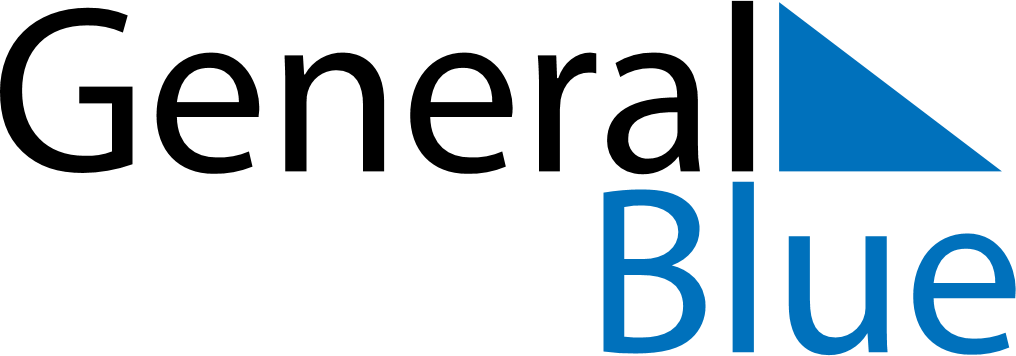 March 2025March 2025March 2025March 2025SwedenSwedenSwedenSundayMondayTuesdayWednesdayThursdayFridayFridaySaturday123456778Vasaloppet91011121314141516171819202121222324252627282829Marie Bebådelsedag3031